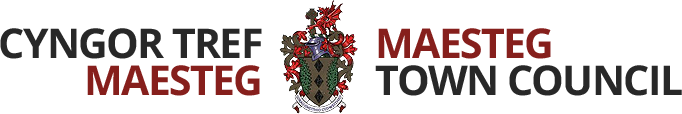 S137 POLICYIntroduction:Under Section 137 of the Local Government Act 1972, the Council has discretionary powers to award grants to local groups or organisations for “purposes, which may bring a direct benefit to the area or any part of it for some or all the inhabitants”. To be considered for an award, applicants must answer all the questions on the application form and provide the necessary details as requested.
Legislation:  Local Government Act 1972 Section 137 (as amended) empowers local Council to make grants to voluntary bodies, to charities and disaster appeal funds where no specific grant-making powers in other legislation and where, in the Council’s opinion, the grant will benefit any part of its area or its inhabitants.A limit for this funding is set each year by Wales Government for allocation to Section 137 payments, based on the number of local electorates.For 2022/23: £8.82 x 12,925 (actual figure provided by BCBC Electoral Services 06/06/2022) =   £113,998.50 maximumPrecept: £30,000 (to include financial assistance applications and Power of Wellbeing)S137 POLICY – adopted 7th September 2021 – Updated December 2022All applicants to submit the S137 application form All applicants can apply for one payment per year. In exceptional circumstances the full council may grant additional grants in addition to the annual requestAll applicants to be asked to submit a financial statement for consideration within the application where they can outline earmarked funds so the Council can make an informed decisionNational & Local Charities: up to a maximum of £500All applications above the £500 maximum to be referred to the Finance Committee for recommendationsLocal Groups/Clubs (including sporting clubs):  An application from the parent club:	£500Applications from Individual section (age groups): advise to apply through parent clubLocal Comprehensive and Primary Schools: £300 however to be earmarked for a specific project within the school.Groups representing the Country on a World or European stage: maximum £500, to be determined by the Finance Committee for recommendations.Grants are to be on the condition of the supply of copies of invoices/receipts on completion of projects / purchase of goods.  Should organisations refuse to supply the requested copies of invoices / receipts then they should no longer receive council funding in the future.S137 Application FormDECLARATIONWe have read the criteria for making Grant Aid to Organisation.We have provided a copy of the most recent Annual Accounts.We have provided a copy of our most recent bank statement.We agree to provide copies to the Council of all receipts for transactions that have been made with the Grant Aid.Name (printed): _________________________________________Signed: _______________________________________________Date: _________________________________________________To submit the form, you can email clerk@maestegcouncil.org or post to the following address: -Council OfficesTalbot StreetMaestegCF34 9BYApplications are reviewed in full council meetings which occur the first Tuesday of each month unless stated otherwise. As per the terms of the agreement where an application for an organisation is in excess of the amount that full council can grant then this would require the finance committee to approve who meet at intervals throughout the year, further details will be provided by the clerk in such cases.Name of Organisation:Contact Name:Telephone Number:Position in OrganisationAddress:E Mail Address:1. Purpose for which grant is required. (Please give as much detail about the project as possible and use a separate sheet ifrequired).2. Total Cost of the Project3. Amount of S137 Grant Aid applied for4. How will the S137 Grant be spent? (Please give costing details and use a separate sheet if necessary)5. Who will benefit and how will they benefit from the Project?Use a separate sheet if necessary.Please give details of any other Grant Applications that have been applied for in relation to this project.Please give details of any other Grant Applications that have been applied for in relation to this project.Please give details of any other Grant Applications that have been applied for in relation to this project.Applied toDate of ApplicationAmount£